					TAKE A TRAIN RIDEON THE  MARS SHORTLINE RAILROAD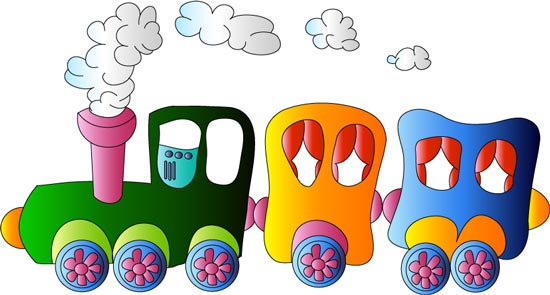 SMALL SCALE RAILROADFOR CHILDREN AND ADULTSEVERY FRIDAY, 10AM – 2 PMMID-MAY THRU NOVEMBERMARS, PA.